Публичный  отчет  директора МКОУ "Лицей № 1 г. Усть - Джегуты" за 2019 - 2020 учебный годВведение Уважаемые коллеги, учащиеся, родители,работники органов образования, социальные партнеры!   Представляем Вашему вниманию Публичный отчет директора МКОУ «Лицей № 1 г. Усть - Джегуты» по итогам 2019- 2020 учебного года. Отчет содержит информацию об основных результатах деятельности образовательного учреждения. Представленный публичный отчет  подготовлен на основе анализа учебно-воспитательной работы образовательного учреждения за 2019/2020 учебный год и содержит информацию об основных направлениях работы лицея, иллюстрирует достигнутый уровень качества предоставляемых образовательных услуг, а также характеризует основные проблемы и перспективы развития учреждения. Отчет подготовлен в соответствии с ФЗ "Об образовании в Российской Федерации".           Главная цель публичного отчета  – это широкое информирование родителей, общественности об основных результатах и проблемах  функционирования и развития нашего лицея за отчетный период.   В публичном отчете рассмотрены вопросы организации образовательногопроцесса, ресурсного обеспечения системы, включая педагогический персонал ифинансирование лицея. Аналитические данные по лицею приведены к виду,который не только позволяет оценить систему образования, но и сравнитьрезультаты с региональными и районными показателями, посмотреть, насколькообразовательные результаты лицея отличаются от результатов другихобразовательных учреждений. В докладе также проанализированы тенденцииразвития образования, соответствие тенденций развития общероссийскойпрактике. На основании проведенного анализа были сформулированыстратегические задачи для системы образования лицея  на 2020/2021 учебный год.Общая характеристика лицея и условий его функционирования    Полное наименование в соответствии с Уставом: муниципальное казённое общеобразовательное учреждение «Лицей № 1 г. Усть – Джегуты им. А.М. Тебуева»  Учредители, кем, когда, где зарегистрировано ОУ:	Учредителем учреждения является администрация  Усть - Джегутинского муниципального района Карачаево – Черкесской Республики. Лицензия серия 09 Л01 № 0000093 регистрационный номер 227 от 15 июля 2015 года. Лицензия выдана на осуществление деятельности по следующим образовательным программам:-дошкольное образование;- начальное общее образование;- основное общее образование;-  среднего общее образование;- дополнительное образование         Свидетельство о государственной аккредитации серия 09 А01 № 0000021 от 18 декабря 2015  года, действительно до 5 мая 2024 года.   Юридический адрес: 369300, КЧР, г. Усть – Джегута ул. Богатырева, 31.  Телефоны:8(87875)71264, 8(87875)71876.  Адрес электронной почты: Lizei-1@mail.ru  Сайт: http://www.dg-licey1.ru/     Образовательное учреждение ведет свою историю с 1937 года. В настоящее время учебный процесс осуществляется в типовом здании 1982 года постройки. Проектная мощность здания 1000 человек  (в 2 смены). В рамках ПНП "Образование" ведется строительство нового корпуса лицея для учащихся начальных классов. На начало учебного года в лицее было 1100 ученика, 428 детей занимались во вторую смену. На конец года – 1115 учеников. Функционировало 48 классов – комплектов. Из них 22  класса на уровне начального общего образования, 22 класса - основного общего образования; 3 класса - среднего общего образования. Средняя наполняемость классов на начало учебного года составила – 25,7 чел.     Учреждение осуществляло образовательный процесс в соответствии с уровнями общеобразовательных программ трёх уровней образования начальное, основное, среднее общее и дополнительное образование на уровне государственных стандартов и федеральных государственных образовательных стандартов, в соответствии с уровнем подготовки, состоянием здоровья, запросами и возможностями учащихся и их родителей. Содержательной и организационной основой образовательной политики лицея являлись образовательные программы, созданные для реализации образовательного заказа государства, содержащегося в соответствующих документах, социального заказа родителей учащихся и самих учащихся, с учетом реальной социальной ситуации, материальных и кадровых возможностей лицея. Важным итогом деятельности образовательного учреждения в прошедшем учебном году является то, что сохранена стабильность результатов обучения и развития учащихся.    В образовательном учреждении созданы условия для развития творческих способностей и наклонностей детей. 1.1.Режим работы лицея:В 2019 – 20 учебном году лицей работал в режиме пятидневной учебной  недели. Коррективы в работу лицея внесла пандемия коронавируса, в связи с чем в третьей четверти все учащиеся были переведены на дистанционное обучение и завершили учебный год в дистанционном формате. Содержание среднего  общего образования в лицее реализуется  на основе государственных образовательных стандартов, учебного плана, разработанного для образовательных учреждений КЧР. Содержание начального общего образования и основного общего образования, среднего общего образования  регламентируются Основной образовательной программой для 1- 4 классов,  Основной образовательной программой основного общего образования Основной образовательной программой основного общего образования и Основной образовательной программой основного общего образования в соответствии с требованиями Федеральных государственных образовательных стандартов.1.2. В основу образовательной  деятельности МКОУ   «Лицей № 1 г. Усть - Джегуты»  положены следующие нормативные документы:Закон РФ «Об образовании в РФ»;Конвенция о правах ребенка;Стратегия развития системы образования  до 2020 года;Концепция воспитательной работы по патриотическому воспитанию учащихся;Федеральные государственные образовательные стандарты начального и основного общего образования, среднего общего образованияВ 2019-2020 учебном году деятельность лицея отражена в следующих документах:программе развития лицея;плане работы лицея на 2019-2020  учебный год;плане работы по обеспечению сохранности здоровья и здорового образа жизни;плане методической работы и по повышению профессионального уровня педагогов;1.3.Структура образовательного учреждения и система его управления.Структуру образовательного учреждения представляет система органов управления: директор осуществляет руководство образовательным учреждением через педсовет, Управляющий совет лицея, научно-методический совет, совет обучающихся.Ведущим принципом управления лицеем является согласование интересов всех субъектов образовательной деятельности: обучающихся, родителей, учителей на основе открытости образовательного учреждения и ответственности всех субъектов образовательной деятельности за результаты деятельности лицея.2.Учебный план лицея и программа  его обеспеченияСодержание образования в  МКОУ «Лицей № 1 г. Усть - Джегуты» отражено в учебном плане лицея.На первом уровне обучения реализуется программа «Школа России», ведутся занятия внеурочной деятельности в   рамках реализации Федерального государственного общеобразовательного стандарта. На 2-м уровне ведется предпрофильная подготовка учащихся 8-9 классов, основанная на работе элективных курсов. В 9-х классах часы учебного предмета Технология передаются для организации предпрофильной подготовки обучающихся.   Количество учащихся стабильно. На протяжении многих лет лицей не имеет неуспевающих.Контингент учащихся МКОУ «Лицей № 1 г. Усть - Джегуты» довольно разнороден. Итоги социальной диагностики, а также данные обследования уровня личностного развития детей представлены в следующей таблице Сведения об изменении социального состава учащихсяКоличество учащихся, стоящих на учете в ОДН, в сравнении с прошлым годом изменилось (уменьшилось до 1 учащегося). Уменьшилось количество детей из неблагополучных семей.Организация воспитательного процессаВ основе концепции воспитательной работы МКОУ «Лицей № 1 г. Усть - Джегуты » лежит формирование высоконравственной, образованной личности, обладающей базовыми компетенциями современного человека.    В соответствии с программой воспитательной работы в МКОУ «Лицей № 1 г. Усть – Джегуты»   в 2019-2020  учебном году осуществляется целенаправленная работа по реализации задач воспитательной работы. Современной школе приходится заниматься многими вопросами, от которых зависит решение разнообразных проблем. Главным вопросом является построение целостного образовательного процесса, необходимой составной частью которого является – воспитание.     Исходя из целей и задач воспитательной работы   определены приоритетные направления воспитательной деятельности лицея:        Гражданско--патриотическое; Учебно-познавательное;Спортивно-оздоровительное; Нравственное; Эстетическое; Профилактика правонарушений; Работа с родителями. Традиции лицея.  Большое  внимание уделяется сохранению, поиску и созданию традиций лицея: трудовых, спортивных, праздничных. Традиции - это то, чем сильна любая школа и наша, в том числе. Это то, что делает её родной и неповторимой, близкой для тех, кто в ней учится, и тех, кто учит. В лицее сформирован календарь традиционных творческих дел, основанных на принципах, идеях, взглядах воспитательной системы образовательного учреждения.     В системе учебно-воспитательного процесса действуют детские объединения: "Юнармия", 3 волонтерских  отряда «Данко», класс «юных полицейских»,  при активном взаимодействии педагогов и учащихся развивается детско-юношеское объединение лицейского самоуправления.      Воспитательная работа в лицее непосредственно возглавляется заместителем директора по воспитательной работе. Для организации воспитательной работы предусмотрены должности классных руководителей, основными задачами которых является участие в организации воспитательного процесса, осуществление контроля за поведением учащихся в учебное и внеучебное время, поддержание постоянных контактов с родителями обучающихся.В течение отчетного периода в  лицее прошли Месячники безопасности, в ходе которых проведены классные часы, встречи с работниками полиции, наркоконтроля, МЧС, ГИБДД,  центра по противодействию экстремизму и терроризму МВД КЧР и др. Велась активная пропаганда здорового образа жизни: спортивные соревнования, флешмобы, общенациональные спортивные дни…Массовое участие коллектив лицея принял в акции «Добровольцы – детям»  (ярмарки солидарности, поездки в детский дом, интернат «Забота», встречи с детьми – инвалидами – вот далеко не полный перечень дел, выполненных в ходе акции). Продолжалась реализация проекта «Твори добро другим во благо. Дети встречались с пожилыми гражданами: ветеранами и тружениками тыла, оказали помощь бездомным животным, участвовали в работах по благоутройству  мемориала.Месячник «Белая трость»  объединил педагогов, учащихся и родителей в едином желании – дарить красоту и добро. Проведены классные часы,  встречи с представителями общества слепых, концерты для ветеранов, выезды в Дом престарелых и многое другое.В год памяти и славы особенно ответственно педагогический коллектив отнесся к проведению месячника оборонно – массовой и патриотической работы под девизом «Славной Родиной горжусь я!». В ходе месячника проведены мероприятия, встречи, экскурсии, соревнования, смотры, конкурсы, акции  и многое другое. В лицейском музее полиции была оформлена экспозиция, посвященная 75 – летию Победы.Ответственно относились педагоги лицея к проведению  месячника безопасности, в рамках которого в ОУ прошли встречи с инспектором ОГИБДД Узденовым М.М. Он объяснял ребятам, как сделать безопасной поездку на транспорте, как без лишнего риска покататься на велосипеде или роликах. Активное участие педагоги, учащиеся и родители приняли в месячнике патриотизма и гражданственности, по итогам которого лицей был отмечен ценным подарком. А работа лицейского музея полиции оценена переходящей плакеткой "Лучший музей".   Учащиеся лицея в течение года участвовали в акции «Обелиск», одной из задач которой является благоустройство памятников, памятных мест, обелисков и воинских захоронений.В лицее создано первичное отделение РДШ, возглавляет которое заместитель директора по ВР.В  реализации 4-х направлений РДШ (Личностное развитие, Гражданская активность, Информационно - медийное и Военно- патриотическое направления) наше первичное отделение работало в рамках всероссийского проекта «РДШ – территория самоуправления». Было подготовлено и проведено много различных мероприятий, но чаще только в рамках школы. Необходимо принимать участие в региональных и всероссийских проектах. Направление «Личностное развитие»Одно из популярнейших направлений деятельности РДШ среди обучающихся школы. В течение всего года активисты данного направления организовывали и провели КТД, направленные на развитие творческого потенциала школьников, популяризацию ЗОЖ. Обучающиеся подготовили  интересные тематические выставки, например: «День здоровья», мероприятия, посвященные 23 февраля, 8 марта.                                                                                                                                                                                 Интересными и полезными были соревнования «Веселые старты», где  обучающиеся соревновались и просто общались. Есть в нашей команде талантливые ребята, которые подготовили номера художественной самодеятельности для смотра, и организовали концерты, посвященные Дню учителя, Дню матери. Направление «Гражданская активность»Под руководством штаба первичного отделения прошли акции: «Школьный двор», «Город без мусора». Стали традиционными акции «Ветеран живёт рядом», «Забота», «С душой к ветеранам», «От сердца к сердцу»,  волонтеры помогают в очистке от снега и мусора территории мемориала памяти погибшим землякам.                                               Интересно  прошли циклы мероприятий «Блокадный хлеб», «Кем быть?», «Славься, Отечество!». Стало доброй традицией торжественное принятие пятиклассников в ряды детской организации, которое прошло в ноябре. «Военно-патриотическое направление»В течение учебного года были проведены мероприятия, направленные на повышение интереса детей к службе в ВС РФ, формирование высокого патриотического сознания, чувства верности своему Отечеству.  В рамках акции «Призывник» учащиеся 8-9 классов провели встречи с участниками войн в «горячих точках» и ветеранами войны в Афганистане.          Большая работа проведена по подготовке и проведению праздника  75-летия Дня Победы. В этом году мероприятия проходили в онлайн-режиме: были организованы  патриотические акции «Георгиевская ленточка», «Сад Победы», «Окно Победы», «Мы помним каждое слово», «Уроки мужества» и другие. Стали соорганизаторами виртуального «Бессмертного полка». Были устроены встречи детей с воинами-интернационалистами,  ветеранами  труда, с известными земляками .       При организации профориентационной работы влицее соблюдаются следующие принципы:1) Систематичность и преемственность - профориентационная работа не ограничивается работой только с обучающимися выпускных классов. Эта работа ведется с первого по девятый класс. Организовано участие в проектах «Проектория», «Билет в будущее». 2)  Дифференцированный и индивидуальный подход к обучающимся в зависимости от возраста и уровня сформированности их интересов, от различий в ценностных ориентациях и жизненных планах, от уровня успеваемости. 3) Оптимальное сочетание массовых, групповых и индивидуальных форм профориентационной работы с обучающимися и родителями.4) Взаимосвязь школы, семьи, техникумов и колледжей КЧР, службы занятости, общественных организаций. Важным звеном в профориентации является работа с родителями. Родители обычно принимают активное участие в определении жизненных и профессиональных планов своих детей. Вместе с тем, вопросы выбора профессии и определения путей образования представляет трудную задачу как для самих обучающихся, так и их родителей (законных представителей). На родительских собраниях и классных часах в 9 классах, во время индивидуальных консультаций - классные руководители поднимают вопросы о важности правильного выбора дальнейшего образования детей с учетом требований современного рынка труда.Работа с обучающимися:Профориентационная работа в школе осуществляется с 1 класса по 9 класс. Она ведется по следующим направлениям: Диагностика. Встречи с людьми разных профессий. Встречи обучающихся 8-9 классов с  преподавателями  СУЗов.  Мероприятия, проведенные  по профориентации:В следующем учебном году  лицей продолжит   работу по привлечению обучающихся в секции и кружки. Наибольшей популярностью у детей пользуются предметные и спортивные курсы. Посещение занятий дополнительного образования   и мероприятий показывает творческий подход педагогов, разнообразие методов и приемов с учетом специфики деятельности.Для формирования «имиджа» школы, обмена опытом, выхода учеников школы на более высокий уровень особое значение имеет участие во внешкольных конкурсах. Ребята, которые принимают участие в этих конкурсах, приобретают новые навыки и умения и получают возможность проявить свои таланты за пределами школы, что зачастую положительно сказывается на их дальнейшем творческом росте.Дополнительное образованиеВажным звеном в системе воспитательной работы лицея является система дополнительного образования.
Дополнительное образование призвано индивидуализировать образовательный путь ребенка в рамках единого социокультурного и образовательного пространства. Участие в различных видах деятельности дополнительного образования способствует самореализации личности, стимулирует ёё к творчеству. Своеобразие дополнительного образования состоит в том, что оно создаёт органическое сочетание видов досуга (отдых, развлечения, праздник, творчество) с различными формами образовательной деятельности, сокращает пространство девиантного поведения, решая проблему занятости детей.
   Развивая дополнительное образование, лицей взаимодействует с организациями и учреждениями иных предметных и творческих сфер и становиться по-настоящему открытой системой.

Задачами дополнительного образования являются:
создание условий для свободного выбора каждым ребенком образовательной области; совершенствование личностно-деятельностного характера образовательного процесса, способствующего развитию стремления личности к познанию и творчеству, профессиональному самоопределению и самореализации. В 2019 – 20 учебном году в лицее работают 25 кружков и спортивных секций. По состоянию занятости в кружках учащихся, можно отметить, что большинство учащихся лицея занимаются в различных кружках и спортивных секциях, факультативах, курсах. В двух и более кружках занимаются 30% учащихся. Не охвачены досуговой деятельностью 9,2 %.
    Кроме того, в лицее для учащихся начальных классов организованы и проводятся курсы внеурочной деятельности   В настоящее время в постоянно изменяющихся социально-экономических условиях, на образовательную систему оказывает влияние и социум. Современная школа должна быть востребована обществом, способной удовлетворять насущные запросы родителей и их детей, конкурировать по качеству подготовки учащихся с другими учебными учреждениями города. Именно поэтому особое внимание уделяется анализу состояния внешней социокультурной среды.
	Воспитательная работа в лицее не останавливалась и в период дистанционного обучения, были проведены все запланированные мероприятия. Лицеисты активно участвовали в социальных акциях и проектах, в конкурсах и различных мероприятиях.	Таким образом, можно утверждать, что в лицее была сформирована воспитательная система, реализовывались различные формы и методы воспитательной работы, позволяющие формировать личность гражданина - патриота.        В связи с переходом на дистанционное обучение план работы был скорректирован. Не смогли провести некоторые традиционные мероприятия, а часть пришлось проводить в дистанционном формате.      Воспитательную работу с обучающимися осуществляли классные руководители, учителя предметники, заместители директора.     Классные руководители проводили разъяснительную работу  с обучающимися и их родителями по соблюдению норм и правил поведения в  сложившейся эпидемиологической ситуации  в интересах человека, семьи, общества и государства в целом.Анализируя уже сложившуюся в школе систему воспитательной работы, следует отметить такие её компоненты, как:-  комплекс традиционных дел и мероприятий в школе и классах;-  включенность обучающихся в мероприятия муниципального, регионального и федерального уровней.   	 В целом, можно сказать, что: - организация и проведение воспитательных мероприятий осуществлялись, исходя из интересов, интеллектуальных и физических возможностей обучающихся, что обеспечивало реализацию личностно-ориентированного подхода при одновременном обеспечении массовости мероприятий;- воспитательная работа школы основывалась на принципах сохранения и укрепления здоровья обучающихся.3.Условия обеспечения  образовательного процесса 3.1. Кадровое обеспечение образовательного процесса   Современная школа в условиях модернизации образования нуждается в «новом» типе учителя, творчески думающем, обладающем современными методами и технологиями образования, приемами психолого- педагогической диагностики, способами самостоятельного конструирования педагогического процесса в условиях конкретной практической деятельности, умением прогнозировать свой конечный результат. Методическая работа лицея в 2019-2020 учебном году  была сориентирована на повышение творческого потенциала учителя и учащихся, интенсификацию учебно-воспитательного процесса и мотивацию учения школьников. Такой высокий социальный запрос предъявляет особые требования к личности и деятельности педагога Кадровое обеспечение является одним из условий жизнедеятельности образовательного учреждения. Педагогический коллектив лицея стремился соответствовать заявленным требованиям.     Специфика кадров МКОУ "Лицей № 1 г. Усть - Джегуты" определяется высоким уровнем профессионализма, большим инновационным потенциалом, ориентацией на успех в профессиональной деятельности, в развитии творческих способностей. Все учителя владеют современными образовательными технологиями. Педагоги имеют успешный опыт разработки и внедрения инновационных проектов и программ, умеют осуществлять мониторинг экспериментальной деятельности и рефлексивный анализ её хода и результатов. К числу сильных сторон образовательного учреждения следует отнести хорошую теоретическую подготовку педагогов, существование у школьного сообщества положительного опыта осуществления инновационных преобразований в учебно- воспитательном процессе, наличие эффективной научно - методической поддержки усилий учителей в совершенствовании образовательной деятельности, благоприятный нравственно-психологический климат в педагогическом коллективе, средний уровень образовательной подготовки выпускников школы.      Для осуществления образовательного процесса в лицее сформирован стабильный педагогический коллектив. В соответствии с образовательной программой и штатным расписанием школа укомплектована по всем образовательным программам педагогическими кадрами на 98 %. Из - за отсутствия учителя музыки часы, выделенные на изучение данного предмета, были вынесены в вакансию.    Администрация лицея в течение учебного года уделяла большое внимание созданию благоприятных условий для поддержки и профессионального роста педагогов. Качественный состав педагогических работниковСредний возраст педагогических работников – 43, 4.      Непрерывность профессионального образования педагогического работника является необходимой предпосылкой развития его творческих способностей, интегративным элементом его жизнедеятельности и условием постоянного развития индивидуального педагогического опыта. Рост профессионального мастерства и педагогической культуры преподавателя идет более интенсивно, если личность занимает позицию активного субъекта деятельности, если в педагогическом  коллективе поддерживается и поощряется творческий профессиональный поиск.      В лицее» на начало 2019 - 2020 учебного года полностью укомплектован состав педагогического коллектива учителей. Все педагоги лицея прошли курсы повышения квалификации по внедрению и реализации ФГОС ООО, ФГОС СОО.        Непрерывность профессионального образования педагогического работника является необходимой предпосылкой развития его творческих способностей, интегративным элементом его жизнедеятельности и условием постоянного развития индивидуального педагогического опыта. Рост профессионального мастерства и педагогической культуры преподавателя идет более интенсивно, если личность занимает позицию активного субъекта деятельности, если в педагогическом  коллективе поддерживается и поощряется творческий профессиональный поиск.     Статистика стажа по лицею свидетельствует о том, что в коллективе значительную часть составляют преподаватели, имеющие стаж от 10 до 20 лет. Звания и награды: «Заслуженный учитель КЧР» - 2 человека. «Почетный работник общего образования» - 20 человек. Почетная Грамота МО РФ – 5 человек. В т.ч. победители конкурса лучших учителей КЧР – 5.        Являются руководителями районных методических объединений 9 учителей лицея. 8 преподавателей  являются экспертами по проверке работ с развернутым ответом на ЕГЭ.	Педагогические работники принимают активное участие в инновационной, научно-исследовательской деятельности, Интернет – проектах и олимпиадах для педагогов. Педагоги принимали  участие в работе всероссийских, региональных  и муниципальных  конференций и семинаров, муниципальных методических семинарах «Система работы учителей по подготовке обучающихся к сдаче ОГЭ, ЕГЭ».	В соответствии с планом работы с молодыми специалистами «Школа молодого педагога» организовано наставничество, молодые учителя знакомятся с традициями и особенностями деятельности коллектива. Изучают вопросы планирования, методические требования к уроку, соответствие методов обучения формам организации уроков, соблюдение санитарно-гигиенических требований. Анализируют посещенные уроки, принимают активное участие в конкурсах педагогического мастерства.	Вместе с тем, имеется ряд трудностей и проблем, связанных с нехваткой  педагогических кадров: большая загруженность учителей русского языка и литературы, английского языка. В первом полугодии остро стоял вопрос по учителям физической культуры, в начале 2020 года данная проблема была решена. На протяжении ряда лет вакантной является должность учителя музыки. 	В 2019 – 20 учебном году лицей участвовал в программе «Земский учитель» (вакансия «учитель физической культуры»).	Учителя лицея активно участвуют в педагогических конкурсах:    Однако следует отметить снижение уровня активности педагогов лицея в  профессиональном конкурсе  «Учитель года»  (это  связано с высокой загруженностью педагогов).С 01 сентября 2019/2020  учебного года прошли курсовую подготовкуи переподготовку все учителя лицея. Это связано с необходимостью новых подходов в период обучения в сложных эпидемиологических условиях и дистанционного обучения. Многие учителя состоят в творческих сетевых сообществах педагогов, имеют свои сайты, публикуют методические разработки в Интернет – сообществах. Особенно активно этой работой занимаются Семенова З.У., Апаева Х.М., Турклиева З.Р., Коджакова М.М., Хетагурова С.А., Созарукова Ф.К., Кербижева Т.Н.Педагоги лицея являются руководителями районных методических объединений учителей:математики - Узденова Л.П.;информатики - Турклиева З.Р.;физики - Байрамукова Е.Н.начальных классов - Каппушева Д.И.;технологии - Цыбульникова Н.А.;истории и обществознания - Семенова З.У.;географии - Аппоева О.А.    Повышение квалификации педагогов – насущная задача сегодняшнего дня. Аттестация остается одним из важных эффективных направлений повышения профессионального мастерства педагогов. Создать условия для успешной аттестации и научить учителей использовать её результаты для своего профессионального роста - таковы основные принципы методической работы лицея.3.2. Материально-техническая база осуществления учебно-воспитательного процесса     Финансовые расчеты лицея осуществляет Централизованная бухгалтерия на основании заключенного договора.    Общая площадь помещений лицея – 4415,2 кв.м.   В организации обеспечен температурный режим в соответствии с СанПин, имеется центральное отопление, работает система холодного и горячего водоснабжения. 	Помещения лицея соответствуют нормам пожарной безопасности: оборудованы аварийные выходы, имеется необходимое количество огнетушителей, электропроводка соответствует требованиям. Работает и проходит систематическое обслуживание пожарная сигнализация. Имеются автоматическая система оповещения людей при пожаре и кнопка тревожного (экстренного)  вызова полиции. отапливаемом  от  центральной котельной. В лицее имеются: пищеблок,  спортивный зал,  библиотека, кабинеты информатики с локальной Интернет - связью, физики, химии, комбинированная мастерская, спортивный городок, требующий реконструкции и ремонта, медицинский кабинет с процедурной.  Разработаны паспорта безопасности и  антитеррористической защищенности образовательного учреждения.Кабинеты:Для проведения учебных занятий в здании лицея оборудовано и укомплектовано:-       29 учебных кабинетов;-       2 кабинета информатики;-       1 методический кабинет;-       1 комната релаксации;-       1 спортивный зал;-       1 актовый зал;-       1 библиотека;-       1 столовая;-       комбинированные мастерские:-       5 административных кабинетов;-       2 лаборатории.        Все кабинеты функционально пригодны.  Оформлены  в соответствии с требованиями. Имеется раздаточный и дидактический материал, наглядные пособия, оборудование. Наполняемость, содержание и систематизация на должном уровне.Все инструкции по технике безопасности соответствуют  типовым, выданы в кабинеты в полном объеме. Кабинеты разделены на зоны: рабочее место учителя, зона учебных занятий, зона хранения информации. Кабинеты имеют паспорт с планом развития.            Спортивный зал: имеется необходимый спортивный инвентарь.          Актовый зал  на 250 посадочных мест –  оснащение  (электронное фортепиано, музыкальный центр, радиомикрофоны, акустическая система, усилитель, современная цветомузыка).          Кабинеты информатики: компьютеров – 27, доска  мультимедийный проектор, лазерный  принтер.С целью успешной реализации ФГОС в начальной школе приобретен передвижной компьютерный класс.На всех компьютерах установлено лицензионное программное обеспечение.Выход в Интернет для обучающихся и преподавателей во внеурочное время в образовательных целях осуществляется из кабинета информатики. В ОУ используется контентная фильтрация для блокирования ресурсов, не имеющих отношения к образовательным. Кабинеты физики и химии имеют лаборантские, обеспечены средствами пожаротушения,  имеется все необходимое оборудование, вытяжной шкаф в рабочем состоянии; в кабинете химии реактивы хранятся правильно.       Кабинеты физики и химии, биологии и географии оснащены современным учебно – лабораторным оборудованием, приобретенным в рамках реализации ПНПО «Образование».           Имеются видеоматериалы, аудиокассеты, цифровые образовательные ресурсы (ЦОР) по всем предметам учебного плана. Библиотека: читальный зал совмещен с библиотекой.В помещении библиотеки предусматриваются следующие зоны:информационный пункт;читательские места;фонды открытого доступа;фонды закрытого хранения;места для работы с каталогами.Библиотека укомплектована необходимой художественной литературой, учебная литература приобретается в  в соответствии с федеральным перечнем учебников, рекомендованных Министерством образования и науки Российской Федерации к использованию в образовательном процессе в общеобразовательных учреждениях.Столовая  лицея включает обеденный зал, кладовые, пищеблок.Обеденный зал укомплектован мебелью на 146 посадочных мест.Имеется 3  холодильника; напольная плита;  жарочный шкаф; электромясорубка, протирочная машина, тестомес, миксер, картофелечистка.Столовая  укомплектована необходимой посудой. Перед входом в помещение столовой для мытья рук учащимися организовано специальное место, оборудованное сушилками для рук. В обеденном зале установлен кулер.Специальные  кабинеты: медпункт и процедурная комната, оборудованные в соответствии с требованиями, комната релаксации. Рекреации лицея оформлены стендами с разнообразной информацией: на 3-м этаже расположен Зал Боевой Славы;На втором этаже – Музей истории школы.На первом этаже – информационные стенды.На первом этаже выделено помещение для музея полиции. Музей имеет паспорт и картотеку экспонатов.Территория лицея благоустроена, разбиты цветники. Прилегающая к зданию территория озеленена, каждый год подсаживаются новые кустарники и деревья. Имеется спортплощадка, которая требует реконструкции и ремонта. Лицей оборудован в рамках программы «Доступная среда»: обеспечен безбарьерный вход детей с нарушениями опорно – двигательного аппарата, санитарные комнаты и входы в лицей приспособлены для прохода инвалидов – колясочников.Лицей является пунктом приема единого государственного экзамена. В связи с изменениями в тиражировании КИМ ЕГЭ (непосредственно внутри аудитории), приобретены современные АРМ для обеспечения условий, предъявляемых к проведению ЕГЭ.В 2019 - 2020 учебном году проведены работы по созданию и открытию Центра гуманитарного и цифрового профилей "Точка Роста".  Задачами Центра являются охват своей деятельностью на обновленной материально-технической базе не менее 100% обучающихся лицея, осваивающих основную общеобразовательную программу по предметным областям «Технология», «Математика и информатика», «Физическая культура и основы безопасности жизнедеятельности», а также обеспечение не менее 70% охвата от общего контингента обучающихся в школе дополнительными общеобразовательными программами цифрового, естественнонаучного, технического и гуманитарного профилей во внеурочное время, в том числе с использованием дистанционных форм обучения и сетевого партнёрства.  Инфраструктура Центра будет использоваться и во внеурочное время как общественное пространство для развития общекультурных компетенций и цифровой грамотности населения, шахматного образования, проектной деятельности, творческой, социальной самореализации детей, педагогов, родительской общественности.  Такой Центр образования «Точка роста» будет создан как структурное подразделение школы, в деятельности которого будут применяться ещё более современные информационные технологии, средства обучения, учебное оборудование, высокоскоростной интернет и другие ресурсы Центра, которые послужат повышению качества и доступности образования.  Центр должен быть расположен в трёх помещениях школы площадью не менее 40 квадратных метров каждое и включать следующие функциональные зоны: - кабинет формирования цифровых и гуманитарных компетенций, в том числе по предметным областям «Технология», «Информатика», «Основы безопасности жизнедеятельности»; - помещение для проектной деятельности – пространство, выполняющее роль центра общественной жизни школы. Помещение для проектной деятельности будет зонироваться по принципу коворкинга, включающего шахматную гостиную, медиазону.  Но перед нами большие задачи, которые мы должны поставить сейчас и решить их к 1 сентября следующего учебного года: ремонт конкретных помещений и учебно-рекреационного пространства, выбор приятного и функционального интерьера, вовлечение деятельностью Центра обучающихся лицея, родительской общественности.3.3. Организация питания обучающихся в  МКОУ «Лицей № 1 г. Усть - Джегуты».Работа столовой была организована в соответствии с требованиями, предъявленными нормативными актами к организации питания в школе. Обеспеченность пищеблока посудой, инвентарем, холодильным, технологическим оборудованием  соответствует нормам.  Горячее питание в лицее получали обучающиеся 1 – 4 классов, остальные ученики обеспечены буфетной продукцией.Обслуживающий персонал успешно справляется с огромными нагрузками во время школьных перемен. Питание всех учащихся проводилось по расписанию, которое соответствовало  учебной нагрузке каждого класса. Меню, предлагаемое в столовой, отличалось разнообразием блюд и содержало весь необходимый по калорийности и содержанию витаминов набор продуктов для детского питания.В лицее разработана необходимая нормативная база, должностные инструкции для работников столовой, инструкции для учащихся, получающих горячее питание в столовой лицея.Президент России Владимир Путин в январе в послании Федеральному собранию заявил, что все школьники начальных классов в России будут обеспечены бесплатным горячим питанием. Он поручил кабмину и регионам обеспечить поэтапный переход на бесплатное горячее питание для учеников младших классов с сентября 2020 года до сентября 2023 года.Закон был принят Госдумой 18 февраля и одобрен Советом Федерации 26 февраля. Президент подписал документ 1 марта, он должен вступить в силу спустя 60 дней после опубликования. Документ дополняет закон об образовании пунктом, в соответствии с которым школьники начального общего образования обеспечиваются не менее одного раза в день бесплатным горячим питанием. Обеспечение ведется за счет федерального бюджета, бюджетов субъектов и местных бюджетов и иных источников финансирования, предусмотренных законодательством Российской Федерации. 	Инфраструктура лицея позволит обеспечить качественное горячее питание школьников 1-4 классов уже с 1 сентября 2020 года.Результаты деятельности учреждения, качество образования.            4.1.Анализ результатов учебной деятельностиГлавным результатом деятельности лицея  является положительная динамика  уровня обученности и качества знаний учащихся. В начальных классах аттестовано 416 учащихся. Качество знаний составило 64,9%. В параллели 4 классов наблюдается повышение числа отличников. В целом по начальной школе качество знаний повысилось на 2,3% по сравнению с третьей четвертью.   В пятых классах количество отличников в 4 четверти возросло с 12 до 16. Это составляет 17% качества от общего числа пятиклассников. Хорошистов стало на 6 больше, чем в 3 четверти. В 6-х классах количество отличников на 1 стало больше, а количество хорошистов уменьшилось 4 учащихся. За счёт уменьшения   числа хорошистов качество стало меньше на 1,5%. Было 49,5, стало 47%.В 7-х классах количество отличников остаётся неизменным 11. Хорошисты увеличились на 11 учащихся. Качество знаний увеличилось на 11%.В 8-х  классах число отличников на 1 стало меньше. Было 13, стало 12,  хорошистов стало больше на 3 учащегося. За счёт увеличения числа хорошистов  качество возросло на 2%.По девятым классам уменьшилось  число отличников  с 12 до 10, хорошистов стало больше на 5 учащихся. За счёт увеличения числа хорошистов качество возросло на 2%.             По девятым классам увеличение составило 2 ученика, количество отличников стало как во второй четверти 12 учащихся.     Увеличилось и число хорошистов ( с 33 до 36).  За счёт увеличения числа отличников и хорошистов качество возросло на 5%.  В 10 и 11 классах аттестация проводилась только по полугодиям. Количество отличников составляет 8  учащихся (неизменно). В целом, по лицею качество знаний - 64, 7 %. Успеваемость по всем параллелям лицея 100%.       Внеклассная деятельность по предмету – одно из важнейших направлений деятельности педагога. Она позволяет выявлять одаренных, творчески мыслящих учащихся, показать силу науки, выходя за рамки программного материала. В прошедшем учебном году лицей  продолжил работу по целевой программе «Одаренные дети».          Развитию творческих способностей, учащихся содействовало участие их в предметных олимпиадах разных уровней. В лицее уделялось большое внимание этой действенной форме работы с детьми, имеющими повышенную мотивацию к учебной деятельности.           Целенаправленная педагогическая деятельность по обеспечению условий для развития ребенка помогает детям добиваться высоких результатов на мероприятиях конкурсного характера: Международном математическом конкурсе, Олимпиадах портала "Учи. Ру", Онлайн - олимпиадах.Хорошие результаты показали учащиеся лицея    на муниципальном этапе    Всероссийской олимпиады школьников.                      Имеются призовые места и на региональном этапе Всероссийской олимпиады школьников  Щербаков Никита (9 В класс) - победитель олимпиады по технологии;Шидакова Алина (10 б класс) - призёр олимпиад по английскому языку и литературе;Эбзеева Арина (10 А класс) - призёр олимпиады по русскому языку;Батчаев Алан (10 Б класс) - призёр олимпиады по ОБЖ,Гочияева Милана (10 Б класс) - призёр олимпиады по родному языку;Евтушенко Алексей (11 класс) - призёр олимпиады по истории;Байрамукова Динара (10 А класс) - призёр региональной олимпиады, проведённой СГЮА, по истории, обществознанию, праву.Научно - исследовательская деятельность школьниковВ рамках реализации ООП ФГОС ООО и программы "Одаренные дети" в лицее в 2019-2020 учебном году реализовывалась подпрограмма "Учебно-исследовательская и проектная деятельность обучающихся".  С навыками и приемами ведения исследовательской и проектной деятельности обучающиеся лицея знакомятся еще в начальной школе. Свои проекты школьники защищают на заседаниях Научного общества. Лучшие работы были представлены на районном конкурсе исследовательских работ.Активное участие лицеисты принимают в телевизионной гуманитарной олимпиады школьников «Умники и умницы Карачаево-Черкесии».  КЧРГБУ «Центр дополнительного образования детей» 8 августа 2020 года провёл в студии ГТРК «Карачаево-Черкесия» полуфинал VII республиканской телевизионной гуманитарной олимпиады школьников «Умники и умницы Карачаево-Черкесии». В качестве председателя ареопага был приглашен Министр культуры Карачаево – Черкесской Республики Зураб Замирович Агирбов. К участию в полуфинале Олимпиады в соответствии с Указом Главы Карачаево-Черкесской Республики от 17.03.2020 № 51 «О введении режима повышенной готовности» п.2 о запрете на проведение мероприятий с участием свыше 50 человек было допущено 18 человек- агонистов. В полуфинале было проведено 6 агонов (игр). Тема полуфинала: «Города России – Золотое кольцо».В полуфинальных состязаниях приняли участие ученицы 10 Б класса МКОУ «Лицей №  1 г. Усть - Джегуты» Тебуева Лейла и Шидакова Алина. Девочки упорно и ответственно готовились к олимпиаде. По итогам полуфинала в состязаниях на дорожках победителем второго агона стала Шидакова Алина Ахматовна.В Парламенте Карачаево-Черкесии состоялось награждение победителей Всероссийского конкурса патриотического рисунка «Мир моего дома». Конкурс патриотического рисунка был приурочен к 75-летию Победы в Великой Отечественной войне и проводился в нескольких номинациях: «Вечный огонь — вечная память», «Связь поколений», «Я рисую мир», «Патриотический плакат». В нем приняли участие порядка 15 000 детей в возрасте от 7 до 18 лет из разных регионов Российской Федерации. По итогам конкурса было определено 18 Победителей, один из которых ученик 4 класса МКОУ "Лицей № 1 г. Усть - Джегуты" Борлаков Ислам (рисунок «Парад на Красной площади»). А Борлакова Эвелина, ученица 6 класса, вошла в число финалистов конкурса.В 2020 году творческий конкурс "Спасибо маленькому герою" был посвящен 75-летию Великой Победы, конкурс проводится фондом Оксаны Федоровой «Спешите делать добро!» в честь памяти детей и подростков, которые воевали и работали в тылу в годы Великой Отечественной войны. Организаторами конкурса в 2020 году выступили Музей Победы, Почта России, Российская государственная детская библиотека и Национальная родительская ассоциация. В конкурсе приняли участие более 4 тысяч школьников со всей России и даже из-за рубежа. Эвелина Борлакова стала победительницей в номинации «Рисунок» в возрастной категории 11-13 лет. Работы победителей в этой номинации будут выпущены Почтой России в виде коллекционных почтовых открыток. Рисунок ученицы 6 А класса МКОУ "Лицей № 1 г. Усть - Джегуты" Борлаковой Эвелины также попадет на коллекционные почтовые открытки, посвященные Дню Победы.Учащиеся лицея приняли участие во Всероссийском творческом конкурсе для дошкольников, школьников, студентов и педагогов, посвященном 205 – летию со дня рождения М.Ю. Лермонтова, и стали победителями и призерами: Борлакова Эвелина (1 место в номинации «Литературное творчество»), Эбзеева Арина (1 место в номинации «Рисунок»), Кочкарова Амина (1 место в номинации «Фотография и видео», Борлаков Ислам (2 место в номинации «Фотография и видео»). Основная цель конкурса: приобщение дошкольников, школьников и педагогов к творческому наследию М.Ю. Лермонтова. 2. Основные задачи конкурса: формирование в участниках подлинного интереса к чтению высокохудожественной поэзии; расширение кругозора участников; повышение эстетического и образовательного уровня подрастающего поколения; создание условий для выявления активных и одаренных детей и педагогов с целью дальнейшего их привлечения к различным проектам.В ноябре 2019 года наши ученики  приняли участие в XIX республиканской научно- практической конференции «Детская академия развития» в г. Черкесске. Школьники достойно представили образовательное учреждение и заняли следующие места: Байрамуков Хамзат, 5в / руководитель Хубиева Ф.Х./- 3 место; Кубеков Амир,7б /руководитель Урусова Н.М/- 3 место; Узденов Имран,11а /руководитель Семенова З. У./- 1 место; Борлаков Ислам,3г, -3 место; Алиева Салимат,3г / руководитель Сафронова Е. В./ - 1 место. Учащиеся лицея: Гербекова Индира, Байрамукова Динара, Узденов Имран, став победителями районного этапа, приняли участие в Региональном этапе Всероссийской олимпиады школьников по вопросам избирательного права и избирательного процесса. Олимпиада состояла из двух туров: решения проблемных задач по избирательному праву и написания эссе по данной тематике. Подготовили учащихся педагоги лицея Евтушенко Н. Н. и Семенова З. У.Дистанционное обучениеПервые случаи заражения новым коронавирусом в России были зарегистрированы в начале марта. Тогда казалось, что все это не очень всерьез и уж точно ненадолго. Вирус будет быстро побежден, и после пары-другой недель карантина все мы вернемся к привычному ритму жизни. Вряд ли кто-то предвидел истинный размах пандемии и предполагал, чем все это обернется на самом деле. А обернулось жесткими ограничительными мерами, массовым переходом на дистанционное обучение, переносом школьных экзаменов и приемной кампании в вузах. Ни у кого, в том числе у чиновников всех уровней, не было готовых решений. Принимать и пересматривать их приходилось на ходу. И, конечно же, такая неопределенность не могла не вызвать тревог и волнений в образовательном сообществе.   Вынужденный переход на дистанционное обучение был сопряжен со множеством проблем – от нехватки необходимой техники в семьях учеников до отсутствия четких законодательных норм, регулирующих применение дистанционных технологий в образовании. Учителям  пришлось в короткие сроки осваивать новые приемы работы, платформы и сервисы, перестраивать весь учебный процесс. В ситуации, когда возникла острая необходимость в сжатые сроки перестроиться для работы в новом формате, некоторые учителя  испытали серьезный стресс и чувство растерянности. Нужно отдать должное руководству лицея и более молодым коллегам, которые как могли старались облегчить старшим товарищам погружение в мир новых цифровых возможностей. Ученики также помогали учителям адаптироваться в этот период. Немалым подспорьем в этом стали привычные учителям социальная сеть «ВКонтакте» и мессенджеры WhatsApp и Viber, которые иногда становились основными коммуникационными каналами не только с учениками, но и с родителями. Туда же в некоторых случаях перешел вообще весь процесс обучения: и проверка домашних работ, и рассылка заданий, и проставление оценок, и комментарии к работам.Преподавателям в первую очередь не хватало живого контакта с учениками. Его отсутствие сковывало учителей: им было сложнее отслеживать присутствие и вовлеченность детей, сложнее выстраивать дискуссии и обсуждение проблемных вопросов. Из-за этого многие учителя были вынуждены скатываться в формат рассылки и проверки домашних работ, что сложно назвать полноценным обучением. Тем не менее, хоть и вздыхая, учителя признают, что у смешанной модели обучения (комбинации онлайн и офлайн-форматов) есть будущее. Во всяком случае, по их мнению, этого требует время. Но веяниям времени противится не только старшее поколение учителей, которое, к слову, за этот период очень сильно подтянуло навыки обращения с техникой, но и принцип общедоступности образования.4.2.Всероссийские проверочные работыВ 2019-20 учебном году были проведены Всероссийские проверочные работы по русскому языку, математике и окружающему миру в начальных классах, русскому языку, истории, географии, биологии в средних и старших классах лицея.Результаты проверочных работ нужны в первую очередь самим учащимся и их родителям. Они смогут оценить, насколько лицей даёт хорошие знания. Результаты интересны педагогам. Они получат оценку качества своей работы в сравнении с уровнем региона и всей страны. И смогут понять, какие предметы у них получается преподавать хорошо, а над какими нужно ещё поработать, возможно, придумать какие-то иные подходы и методы преподнесения знаний своим подопечным.Русский язык (1, 2 часть)Основные ошибки: 1.Письмо под диктовку тексты в соответствии с изученными правилами правописания; проверять предложенный текст, находить и исправлять орфографические ошибки 2.Письмо под диктовку тексты в соответствии с изученными правилами правописания; проверять предложенный текст, находить и исправлять пунктуационные ошибки.3.Выделение предложения с однородными членами.4.Нахождение главных и второстепенных (без деления на виды) членов предложения 5. Морфологический разбор имен существительных.МатематикаОсновные ошибки: 1.Умение выполнять арифметические действия с числами и числовыми выражениями. Выполнять устно сложение, вычитание, умножение и деление однозначных, двузначных и трехзначных чисел в случаях, сводимых к действиям в пределах 100 (в том числе с нулем и числом 1. 2.Использование начальных математических знаний для описания и объяснения окружающих предметов, процессов, явлений, для оценки количественных и пространственных отношений предметов, процессов, явлений. Читать, записывать и сравнивать величины (массу, время, длину, площадь, скорость), используя основные единицы измерения величин и соотношения между ними (килограмм – грамм; час – минута, минута – секунда; километр – метр, метр – дециметр, дециметр – сантиметр, метр – сантиметр, сантиметр – миллиметр); выделять неизвестный компонент арифметического действия и находить его значение; решать арифметическим способом (в 1–2 действия) учебные задачи и задачи, связанные с повседневной жизнью. 3.Умение исследовать, распознавать геометрические фигуры. Вычислять периметр треугольника, прямоугольника и квадрата, площадь прямоугольника и квадрата. 4.Умение изображать геометрические фигуры. Выполнять построение геометрических фигур с заданными измерениями (отрезок, квадрат, прямоугольник) с помощью линейки, угольника. 5.Умение решать текстовые задачи. Читать, записывать и сравнивать величины (массу, время, длину, площадь, скорость), используя основные единицы измерения величин и соотношения между ними (килограмм – грамм; час – минута, минута – секунда; километр – метр, метр – дециметр, дециметр – сантиметр, метр – сантиметр, сантиметр – миллиметр);решать задачи в 3–4 действия. 6. Овладение основами логического и алгоритмического мышления. Решать задачи в 3–4 действияОкружающий мир Основные ошибки:1.Использование различных способов анализа, организации, передачи и интерпретации информации в соответствии с познавательными задачами; освоение доступных способов изучения природы, использовать знаково-¬символические средства для решения задач; понимать информацию, представленную разными способами: словесно, в виде таблицы, схемы 2. Овладение начальными сведениями о сущности и особенностях объектов, процессов и явлений действительности (природных, социальных, культурных, технических и др.); овладение логическими действиями анализа, синтеза, обобщения, классификации по родовидовым признакам. 3. Освоение доступных способов изучения природы (наблюдение, измерение, опыт); овладение логическими действиями сравнения, анализа, синтеза, установления аналогий и причинно-следственных связей, построения рассуждений; осознанно строить речевое высказывание в соответствии с задачами коммуникации. вычленять содержащиеся в тексте основные события; 4.Освоение элементарных правил нравственного поведения в мире природы и людей; использование знаково-символических средств представления информации для создания моделей изучаемых объектов и процессов; осознанно строить речевое высказывание в соответствии с задачами коммуникации, использовать знаково-символические средства, в том числе модели, для решения задач.Таким образом, рассматривая результаты выполнения работ можно сделать следующие выводы: 74,05 % выпускников начальной школы освоили стандарт начального общего образования по русскому языку, а значит, знают основные правила правописания, имеют достаточный опыт использования правил в письменной речи, могут правильно оформлять предложение на письме, научились использовать способы анализа единиц языка при решении лингвистических практических задач, умеют грамотно списывать текст. Эти обучающиеся по совокупности проявленных предметных умений и навыков готовы к освоению программ по русскому языку основного общего образования. В то же время, 25,9 % обучающихся не в полном объеме продемонстрировали необходимые предметные умения и навыки. 66,3 % выпускников начальной школы освоили стандарт начального общего образования по математике, 33,5 % - обучающихся не в полной мере продемонстрировали необходимые предметные умения и навыки по математике. 60,3 % выпускников начальной школы освоили стандарт начального общего образования по окружающему миру, 39,6% обучающихся не в полной мере продемонстрировали необходимые предметные умения и навыки по окружающему миру Учителями 4-х классов проведен поэлементный анализ допущенных ошибок, спланирована и проведена работа над ошибками. Учителям начальных классов проанализировать результаты выполнения работы, рекомендовать педагогам спроектировать индивидуальные образовательные маршруты для обучающихся, не справляющихся с освоением общеобразовательной программы.                 Всероссийские проверочные работы в 5, 10,11  классах Всероссийские проверочные работы в 6-х  классах       Сравнивая результаты ВПР с результатами итоговых отметок  можно сказать, что учащиеся  справились с работой, так как материал, встретившийся в работах по математике и русскому языку  знаком ребятам, но немалая часть учащихся не подтвердили полученные ими итоговые отметки.      Итоговая аттестация в 2019-2020 учебном годуПри подготовке и проведении государственной итоговой аттестации выпускников 9 и 11 классов школа руководствовалась:Федеральным законом «Об образовании в РФ» от 29.12.2012г. №273-ФЗ;Порядком проведения государственной итоговой аттестации по образовательным програм- мам основного общего образования (приказ Минпросвещения России и Рособрнадзора от 07.11. 2018 №189/1513);Порядком проведения государственной итоговой аттестации по образовательным програм- мам среднего общего образования (пр. Минпросвещения России и Рособрнадзора от 07.11.2018№ 190/1512);нормативными документами Министерства просвещения РФ;нормативными документами Министерства образования и науки КЧР;планом Лицея  подготовки к государственной итоговой аттестации выпускников 9-х, 11-х классов.Обучающиеся, родители, педагогический коллектив были ознакомленыс нормативно-правовой базой,-порядком проведения экзаменов в форме единого государственного экзамена (ЕГЭ), основного государственного экзамена (ОГЭ), государственного выпускного экзамена (ГВЭ),методическими рекомендациями по организации деятельности выпускников во время подготовки и прохождения ГИА,с правилами заполнения бланковна методических советах, родительских собраниях 9-х и 11-х классов, индивидуальных консультациях, классных часах.В лицее была создана информационная среда по подготовке и проведению ГИА, оформ- лены стенды для родителей и обучающихся «ГИА – 9», «ГИА - 11» в фойе школы и учебных кабинетах выпускных классов. На сайте образовательного учреждения функционировал раздел«Итоговая и промежуточная аттестация».В течение учебного года осуществлялось консультирование (индивидуальное и групповое) по предметам, выносимым на государственную итоговую аттестацию. При этом активно использовались INTERNET-ресурсы - сайты ФИПИ, ГИА в УР, Решу ЕГЭ, Решу ОГЭ. Администрацией ОУ и учителями - предметниками регулярно проводились диагностические работы (пробные экзамены), по итогам пробных экзаменов проводилась коррекционная работа, реализовались планы ликвидации пробелов в знаниях, выявленных на диагностических работах.Регулярно классными руководителями 9-х и 11-х классов и учителями-предметниками велась работа с родителями: знакомили с итогами диагностических работ, контрольных работ, пробных ЕГЭ и ОГЭ.Контрольно-аналитическая деятельность в выпускных классах проводилась по нескольким направлениям:Контроль уровня качества обученности учащихся 9, 11 классов осуществлялся посредством проведения и последующего анализа контрольных работ, контрольных срезов, тестовых заданий различного уровня.Контроль качества преподавания предметов школьного учебного плана осуществлялся путем посещения групповых занятий со стороны администрации школы.Контроль выполнения программного материала по предметам школьного учебного плана.Контроль ведения классных журналов выпускных классов.Контроль успеваемости и посещаемости выпускников 9, 11-х классов.В 9-х классах обучалось 104  учащихся. Все обучающиеся решением педагогического совета допущены к государственной итоговой аттестации по образовательным программам основного общего образования. В 2019-2020 учебном году за результаты ГИА признаны результаты промежуточной аттестации (итоговые отметки за год) за 9 класс. Успеваемость во всех классах составила 100%. По школе качество знаний составило 64,0%.Все обучающиеся 11 класса были допущены к государственной итоговой аттестации по образовательным программам среднего общего образования. В целях предотвращения распространения новой коронавирусной инфекции (COVID-19) в процедуре проведения единого государственного экзамена в 2020 году предусмотрен ряд особенностей. Экзамены сдавали только те выпускники, которые планировали поступать в вузы. В связи с этим из числа предметов ЕГЭ была исключена математика базового уровня.  Пункт проведения экзаменов, организованный на базе нашего лицея, был оснащен дозаторами с антисептическими средствами для обработки рук, средствами индивидуальной защиты (масками одноразовыми медицинскими и перчатками) для участников экзаменов и педагогических работников, привлекаемых к проведению экзаменов в качестве работников ППЭ. Проводилась  дезинфекция аудиторий до начала экзамена и после завершения, термометрия работников ППЭ и участников экзамена. Изменилась  и схема рассадки участников экзамена в аудиториях. Она  осуществлялась с соблюдением дистанции не менее 1,5 метров.   ЕГЭ сдавали 27 учащихся 11 класса. Все выпускники получили аттестаты о среднем общем образовании,  6  обучающихся -  аттестаты особого образца с отличием:  Дзугова Дарина, Боташев Халис, Евтушенко Алексей, Коркмазов Ислам, Узденов Имран, Узденова Марьям.           В целом результаты Единого государственного экзамена в 2020 году сопоставимы с прошлым и позапрошлым годами. Выпускники лицея показали результаты прохождения ГИА по всем предметам выше районного результата в целом. Также по многим предметам  самые высокие баллы по результатам ЕГЭ в Усть-Джегутинском районе:          Динамика результатов ЕГЭ по данным предметам  является закономерным следствием работы учителей-предметников на занятиях в урочное и внеурочное время.            По итогам проведения государственной итоговой аттестации 2020 года были выявлены и ряд проблем. Администрация лицея  видит следующие причины, которые необходимо учесть при организации работы по подготовке к ГИА 2020 года: - в недостаточном использовании возможности элективных курсов, внеклассной и внеурочной работы по предметам, - недостатками в организации системы текущего контроля по предмету, - точечные «пробелы» в профессиональной подготовке педагогов – предметников,- недостаточный уровень психологической готовности учащихся демонстрировать знания и умения в непривычной для себя обстановке, -  проблема соответствия годовых и экзаменационных отметок.               Полученная в результате аналитических данных информация, позволяет сформулировать следующие задачи для педагогического коллектива  по подготовке обучающихся к ГИА в новом учебном году: - продолжить осуществлять контроль преподавания предметов, особенно тех, при сдаче которых были показаны невысокие или средние результаты, -  организовать систематическую работу внутри МО с учителями - предметниками по экспертизе и методике работы с контрольными измерительными материалами (КИМами),  -  поощрять старшеклассников к максимальному использованию онлайн ресурсов для развития навыков самоконтроля и ресурсов, дающих возможность оценить достижения по различным предметам ЕГЭ. Выводы: государственная (итоговая) аттестация 2019-2020 учебного года показала, что выпускники лицея овладели основными требованиями к уровню подготовки выпускников основной и средней  школы, определенным государственным образовательным стандартом, и получили необходимую базу знаний для дальнейшего обучения.4.5. Охрана и укрепление здоровья школьников   Обеспечение охраны здоровья и соблюдение санитарно-гигиенических норм являются неотъемлемым условием осуществления учебно-воспитательного процесса в лицее. В лицее в целом соблюдаются санитарно-гигиенические требования к основным составляющим деятельности образовательного учреждения:- составлению расписания уроков и расписания работы кружков;- состоянию учебной мебели и ее соответствию возрасту учащихся;- учебно-трудовой нагрузке, не допускающей превышение предельно допустимых норм;- рекомендации обследования детей с ослабленным здоровьем и обеспечение щадящих условий обучения таких детей;- соблюдению теплового и светового режима, противопожарной безопасности;- работе по предотвращению травматизма и несчастных случаев;- соблюдению техники безопасности;- проведению ежегодного медицинского осмотра и мероприятий по профилактике заболеваемости;- работе лицейских кабинетов в соответствии с санитарно-гигиеническим режимом.В целях профилактики утомляемости, нарушения осанки, зрения на уроках проводятся динамические паузы. В оздоровительных целях созданы условия для удовлетворения биологической потребности школьников в отдыхе и движении. Уровень физического развития школьников зависит от состояния физического воспитания в школе. Наряду с уроками физической культуры в лицее проводятся массовые физкультурно-спортивные мероприятия. Физическое развитие учащихся и пропаганда здорового образа жизни – одно из направлений воспитательной работы.    В лицее проводится систематическая профилактическая работа  по сохранению и укреплению здоровья школьников:- Месячник по профилактике гриппа и ОРВИ – ноябрь- Месячник по профилактике СПИДа и наркомании – декабрь          - Месячник по профилактике употребления алкоголя, табакокурения, наркотиков – январь- Месячник здоровья – апрель	- Спортивно-оздоровительные соревнования «президентское  тестирование»            2 раза в год	С целью сохранения и  укрепления здоровья школьников используются  разнообразные формы работы: лекции, беседы, медицинская диагностика,  зарядка, динамические паузы на уроках и т.дМеры  по сохранению физического и психического здоровья учащихся и преподавателей реализуются через:	1. Осуществляется страхование жизни и здоровья детей.	2.Проводятся профилактические осмотры детей.3. Проводится диспансеризация работников лицея.4. Осуществляется систематический контроль нормализации учебной нагрузки учащихся.5. Работают спортивные секции6. Старшеклассники лицея участвуют в соревнованиях среди допризывной молодёжи7. Проходят Дни охраны труда.8.Проводятся  психодиагностики, тренингов по снятию напряженности, усталости школьников.С целью профилактики дорожно-транспортного  травматизма систематически проводятся занятия по ПДД с учащимися 1-9 классов и беседы с учащимися 1-11 классов по технике безопасности и правилам поведения на уроках и переменахВ лицее организована деятельность социально – психологической службы с учащимися «группы риска», детьми, стоящими на всех видах педагогического контроля: психолого - педагогические консилиумы, заседания совета по профилактике правонарушений, консультации  психолога, беседы. Проводятся традиционные  гуманитарные акции «Спешите делать добро», «Рука помощи". Решение задач психолого-педагогического сопровождения ребенка не  ограничивается областью непосредственного взаимодействия психолога с ребенком, к решению возникающих проблем привлекаются педагоги и родители.  5. Социальная активность и внешние связи учреждения.Лицей является образовательным центром микрорайона. Выполняя социальный заказ, лицей призван осуществлять взаимодействие с  муниципальными органами власти, органами общественного самоуправления. Удобное расположение лицея (центр города), в окружении находятся: детско-юношеская спортивная школа, детская школа искусств, детская районная библиотека, дом детского творчества, районный дом культуры, - позволяет развивать творческие способности учащихся  в дополнение к внутришкольным клубам и кружкам по интересам.Занятость учащихся во внеурочное время    Лицей успешно взаимодействует с учреждениями профессионального образования, детским эколого - биологическим центром, поддерживает партнерские отношения с музеями КЧР, Советом ветеранов, ГИБДД, комитетом по делам молодёжи, ОДН, КДН. 98 % коллектива состоят в профсоюзе работников образования и науки. 	Деятельность лицея систематически освещается на официальном сайте лицея и официальной странице в Инстаграм.6. Решения, принятые по итогам общественного обсуждения. Публичный отчет директора за 2019-2020  учебный  год размещен   сайте лицея, доступен для ознакомления. Задачи, поставленные перед образовательным учреждением на отчетный период, выполнены:- все категории обучаемых получают доступное качественное образование;- программный материал выполняется в полном объеме;-продолжается внедрение Федеральных государственных образовательных стандартов начального общего образования, основного общего и среднего общего образования;-преподавание ведется с использованием современных образовательных технологий, в том числе информационно-коммуникационных, используются современные программно-технические комплексы, компьютерное оборудование, поступившее в рамках модернизации региональных систем общего образования;-материально-техническая база лицея  пополняется современным технологическим оборудованием.Результаты опроса родительской общественности свидетельствуют о том, что в родители удовлетворены  благоприятной атмосферой, способствующей развитию и комфортному состоянию ребенка, сохранению его здоровья. Обучение ведется  с учетом его индивидуальных особенностей. Инновационный потенциал лицея:ориентация на опережение социальных потребностей в образовании;способы создания деятельностной образовательной среды; воспитательные программы интегрированы в единую систему – органическую целостность общего и дополнительного образования и ориентированы на прямую деятельность, в результате которой успешно решаются личные и социальные проблемы. Эффективность использования образовательных и воспитательных методик и технологий: деятельностная среда лицея – без образовательных тупиков; сохраняется высокая учебная мотивация обучающихся, выпускников и педагогов на протяжении всей жизни;обучающиеся активно работает в проблемном поле, обладают высокими уровнями коммуникативной включенности; эффективно используют технологии самообразования и продуктивной деятельности; воспитательные программы лицея ориентированы на формирование базовых ценностей через деятельностный подход.7.Заключение. Перспективы и планы  развития.     Исходя из анализа учебно - воспитательной работы, нужно отметить, что в целом поставленные задачи  в 2019-2020 учебном году можно считать решенными. Необходимо:- продолжать развивать единую систему классного и школьного ученического самоуправления; - продолжать развивать систему работы по охране здоровья учащихся; - развивать и совершенствовать внеурочную деятельность учащихся, направленную на формирование у учащихся духовно- нравственной культуры, патриотизма, трудолюбия, профилактику асоциального поведения; - продолжать формировать и развивать систему работы с родителями и общественностью; -приступить к реализации ФГОС второго поколения на третьей ступени;- продолжать развитие лицейских традиций.                                       Уважаемые родители!Лицей сегодня – это творческий союз преподавателей, учащихся и их родителей в едином образовательном пространстве, это динамично развивающаяся структура, основа которой - гармоничное сочетание традиций  и новых форм обучения. Каждый из педагогов обладает бесценным багажом педагогического опыта, методическим мастерством, креативностью и нестандартностью мышления. Мы верим, что можем быть лучшими.Мы считаем, что наш коллектив – идеальная среда для раскрытия способностей и самореализации каждого лицеиста и педагога. Мы работаем для того, чтобы каждый выпускник нашего лицея был хорошо образован и ощущал себя полноценной личностью. Мы понимаем, что лицейские годы для ребенка – не подготовка к жизни, а сама жизнь. Поэтому мы стремимся создать условия для успешной и счастливой жизни детей в лицее.Мы, чувствуя себя ответственными перед обществом, воспитываем личность, готовую к активной и плодотворной деятельности, формируем гражданскую и нравственную позиции. Мы получаем удовольствие от работы, выкладываемся до конца и нацелены на результат.Мы – яркие и творческие личности, мы талантливы в разных областях и не похожи друг на друга, но вместе мы являемся сильной командой.  Мы открыты обществу. На сайте можно узнать все, чем живет лицей, порадоваться нашим достижениям и победам, вместе с детьми побывать на интересных уроках-презентациях, интеллектуальных конкурсах, шоу-мероприятиях, а у педагогов узнать последние педагогические идеи.  Показатель2017/20182017/20182018/20192018/20192019/20202019/2020Кол-во%Кол-во%Кол-во%Кол-во учащихся, обучающихся в образовательном учреждении. Из них:1104100110210011151001. Дети из полных семей8488984076,283674,12. Дети из неполных семей1091026223,812811,73. Дети из многодетных семей2302123521,325723,55. Дети, находящиеся под опекой80,1110,99100,916. Дети-инвалиды151,5161,45161,457. Дети из неблагополучных семей20,140,3620,188. Учащиеся, стоящие на внутришкольном контроле30,270,6380,739. Учащиеся, стоящие на учете в ОДН20,230,2710,110. Учащиеся, стоящие на учете в КДН20,130,2710,1№ п/пНазвание мероприятийКлассДатаОтветственныеДиагностика   8-9В течение годаЗам. по ВРКлассные часы: «На пути к выбору профессии» по планам классных руководителей8- 9 В течение годаКл. рук.  Изучение буклетов различных учебных заведений высшего и среднего образования9В течение годаКл. рук.участие во всероссийском проекте он-лайн уроков «Проектория»8-9В течение годаЗам по ВР., Кл. рук.Участие в профориентационном тестировании в рамках реализации регионального приоритетного проекта «Билет в будущее»9 В течение годаЗам по ВР., Кл. рук.Профориентационное  тестирование обучающихся 8-9 классов   8-9Ноябрь - декабрьЗам по ВР.Экскурсии8-9В течение годаЗам по ВР., Кл. рук.Курсы внеурочной деятельностиКлассы Кол-во учащихся1«Занимательный русский язык»1-44762«Читалочка»1абвг1213«Занимательная грамматика»1абвг1214«Занимательная математика»1-44765«Будь здоров!»1-44766«Школа здоровья»1-44767«Путешествия»1-44768«Азбука добра»1-44769«Шахматы»2абвгд,4вг17410«Умелые ручки»1абвг,2абвгд24211Лего-конструирование1абвг,2авд,3вг,4вг29912Оригами 1ав60Общая численность работников111 чел.Численность административно-управленческого персонала6Общая численность учителей 83Численность учителей, имеющих высшее образование81Численность учителей, имеющих высшее педагогическое образование81Численность учителей в возрасте моложе 30 лет16Численность учителей (без внешних совместителей) в возрасте моложе 35 лет24Численность прочих педагогических работников5Имеют высшую квалификационную категорию57Имеют первую квалификационную категорию22Имеют почетные звания23Название конкурсаФ.И.О. учителяРезультатМуниципальный конкурс методических разработок, посвященных Дню республики, , 2019/октябрь, 2019/Муниципальный конкурс методических разработок, посвященных волонтерскому движению, степени, 2020/март, 2020/Всероссийский конкурс «Методическая  копилка педагога»,1 место /февраль 2020 г. UK-51472/Всероссийский конкурс публикаций, диплом 1 степени, 2020/ январь 2020 г. UK-51069/Семенова З.У.диплом 1 степени; диплом 1степени;диплом 1 степениВсероссийский профессиональный педагогический конкурс в номинации «2019 год – год Театра в России» во Всероссийском информационно образовательном портале «Академия педагогических проектов РФ». Всероссийское тестирование «ПедЭксперт Сентябрь 2019» №480059, направление: Общая педагогика и психология, тест: Антикоррупционное образование и воспитание в образовательной организации.Всероссийского конкурса для педагогов в номинации «Профессиональное мастерство» тема конкурсной работы: Как привить любовь к родному языку. Сентябрь 2019 Всероссийское тестирования «Тотал Тест Июнь 2020» по теме «Формирование читательской грамотности у обучающихся»  Хетагурова С.А.I  место Диплом победителя I степени Диплом победителя 2 степени Победитель II степениМеждународный дистанционный конкурс для педагогов «Работа с одарёнными детьми» Диплом  3место № 90000716-171300949   28.11.2019г.                            Конкурс для педагогов   «Подари знание»  Диплом 3 место.  Подари знание. рф    №495452   15.10.2019г.   3.Всероссийская олимпиада «ФГОС соответствие»Портфолио-педагога-эффективный метод оценки его профессионализма.Сетевое издание "ФГОС соответствие" фгос-соответствие. рф 18.03.2020г.Хубиева Н.М.3 место3 место Диплом 1местоРегиональный этап Международного конкурса методических разработок «Уроки победы», посвященного 75-летию Победы в Великой Отечественной войне». Номинация «Лучший метапредметный урок» (приказ №86 от 27 января 2020 года) 2 место. Дистанционный конкурс « Международная профессиональная олимпиада учителей «ПРОФИ-2019» (участие).Евтушенко Н.Н.2 местоучастиеВсероссийская олимпиада   «ФГОС соответствие». II место. №1905351 от 12.11.2019Международный конкурс: «Профессиональное мастерство педагога в соответствии с ФГОС».  №20618 от 02.04.2020г.Всероссийский дистанционный  конкурс  презентаций к уроку: «Мир знании».  15.05.2020. Дотдаева Е.С.2 место1 место1 местоМуниципальный конкурс разработок уроков и внеклассных мероприятий, посвященный Дню образования КЧР.   октябрь 2019г.Муниципальный конкурс разработок уроков и внеклассных мероприятий, посвященный волонтерскому движению - 1-е место   март 2020 гЗаочная Всероссийская викторина, посвященная годовщине разгрома советскими войсками немецко-фашистских войск в Сталинградской битве "Вечный огонь Сталинграда"  06.03.2020гЗаочный VIII Всероссийский педагогический конкурс "ФГОСОБразование" -3-е место   12.11.2019 г.Габитова И.А.1 место1 место1 место2 место3 местоВсероссийский конкурс работников образования. "Принципы методической работы педагога в условиях ФГОС".    Всероссийский профессиональный конкурс педагогического мастерства "Олимпиада работников образовательных учреждений " по направлению "технология (девушки)". Цыбульникова Н.А.2 место Диплом участника от 01.04.2020г.Всероссийский заочный конкурс"Мое призвание-учитель"Портал педагога 5.11.2019г.Каракетова Л.А.Диплом за 1 местоВсероссийский заочный конкурс "Основы компьютерной грамотности педагога, как фактор повышения профессионального статуса"Костина М.И.2 местоМуниципальный конкурс «Педагогическая надежда»Гербекова Л.Н.1 место№Предмет  ФИОКлассместоТип диплома1.Английский языкАйбазов Кямран Хакимович7 В1победитель2.Английский языкЧеркасов Алан Исмаилович8 В2Призер 3Английский языкГербек Халимат Рашидовна8 Г3Призер4Английский языкАджиева Амалия Рустамовна9 Г1Победитель 5Английский языкШидакова Алина Ахматовна10 Б1Победитель 6Английский языкЕвтушенко Алексей  Сергеевич111Победитель 7ИсторияКартушина Лана Алексеевна7 Б1Победитель 8ИсторияБатчаева Джамиля Солтан-Муратовна9 Г1Победитель 9ИсторияЕсенова Мадина Робертовна10 Б1победитель10ИсторияЕвтушенко Алексей Сергеевич111Победитель 11ХимияЛобжанидзе Алина Арсеновна8 Г1победитель12ХимияБатчаева Джамиля Солтан-Муратовна9 А3Призер  13ХимияЭбзеева Арина Ахматовна10 А2Призер  14ЛитератураАйбазова Амина Эльбрусовна7 А1победитель15ЛитератураГербек Халимат Рашидовна8 Г1Победитель16ЛитератураШидакова Алина Ахматовна10 Б1Победитель17ЛитератураУзденов Имран Рустамович113призер18БиологияБайрамуков Альберт Эльбрусович7 А1Победитель19БиологияЧомаева  Джамиля Кемаловна8 А2Призер20БиологияКипкеева Айшат Биаслановна9 Д2Призер 21БиологияГочияева Милана Рамазановна10 Б1Победитель 22БиологияДзугова Дарина Барадиновна113Призер23ТехнологияЧомаева Рада Расуловна7 А1победитель24ТехнологияИсмаилова Аделина Рашидовна9 В2призер25ТехнологияДзугова  Дарина Барадиновна113Призер 26ТехнологияКасаев Амир Азаматович8 Г2призер27ТехнологияЩербаков Никита Валерьевич9 В3призер28ТехнологияБердников Роман Анатольевич10 А2Призер 29ТехнологияЕвтушенко Алексей Сергеевич11       1Победитель30ОБЖСеменова Алана Руслановна8 А1победитель31ОБЖБатчаев Алан Солтан-Муратович10 Б1Победитель 32Физическая культураБоташева Алина Расимовна7 А1Победитель 33Физическая культураБайрамуков Альберт Эльбрусович7 А1победитель34Физическая культураКаракетов Аслан Альбертович81победитель35Физическая культураБайрамуков Магомед Казбекович9 Б2призер36Физическая культураБостанова Алиса Анзоровна10 Б2призер37Физическая культураБердников Роман Анатольевич10 А3призер38Физическая культураБердиева Диана Халисовна113призер39Физическая культураУртенов Анзор Заурович111Победитель40ОбществознаниеКаппушева Алина Борисовна7 А1Победитель41ОбществознаниеАлиева Радмила Руслановна8 Б1Победитель42ОбществознаниеГогуева Алина Ибрагимовна9 В3призер 43ОбществознаниеЕсенова Мадина Робертовна10 Б1Победитель44ОбществознаниеКоркмазов Ислам Раулевич111Победитель45МатематикаУрусова Аэлита Расуловна7 А1Победитель 46МатематикаЧеркасов Алан Исмаилович8 В2призер47МатематикаБатчаева Джамиля Анзоровна9 Г   2 призер48МатематикаТебуева Лейла Азнауровна10 Б   1Победитель49МатематикаБоташев Халис Казбекович112Призер50ГеографияБайрамуков Альберт Эльбрусович7 А    2Призер 51ГеографияКоркмазова Мадина Рамазановна8 В    1победитель52ГеографияАджиева Амалия Рустамовна9 Г    1Победитель 53ГеографияМачуков Руслан Унухович10 А     2призер54ГеографияБоташев Халис Казбекович113призер55Русский языкУрусова Аэлита Расуловна7 А1Победитель 56Русский языкЧеркасов Алан Исмаилович8 В3призер57Русский языкБатчаева Джамиля Солтан-Муратовна9 А1победитель58Русский языкЭбзеева Арина Ахматовна10 А2призер59ФизикаГербек Халимат Рашидовна8 Г2призер60ФизикаБостанова Алиса Анзоровна10 Б2призер61ФизикаБердиева Диана Халисовна111победитель62Информатика и ИКТЭбзеев Аслан Ахматович9 Г3призер63Информатика и ИКТБостанова Алиса Анзоровна10 Б3призер64Информатика и ИКТБоташев Халис Казбекович113призер65Искусство (МХК)Катчиева Алина Руслановна10 Б3призер66ЭкологияБостанова Алиса Анзоровна10 Б1победитель 67ЭкологияУзденов Имран Рустамович111победитель 68ЭкономикаТебуева Лейла Азнауровна10 Б1 Победитель 69ПравоГербекова Индира Исламовна9 Б1победитель 70правоБайрамукова Динара Ансаровна10 А2      призер 71правоУзденов Имран Рустамович111Победитель 72Родной языкУртенов Шамиль Расулович7 А2Призер73Родной языкБайчоров Динислам Валерьевич8 Б2призер74Родной языкГочияева Милана Рашидовна10 Б1Победитель75Начальные классы/математикаУзденова Амина4 Б1Победитель 76Литературное чтениеКозбаева Медина4 Б2призерГистограмма соответствия отметок за выполненную работу и отметок по журналу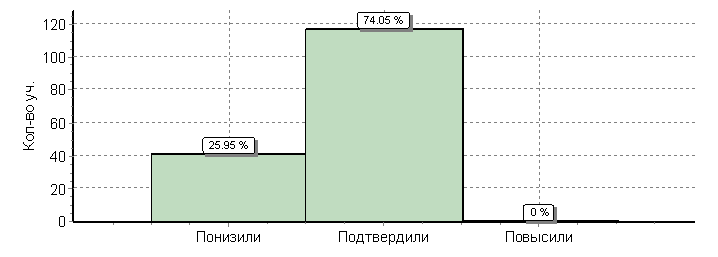 Гистограмма соответствия отметок за выполненную работу и отметок по журналу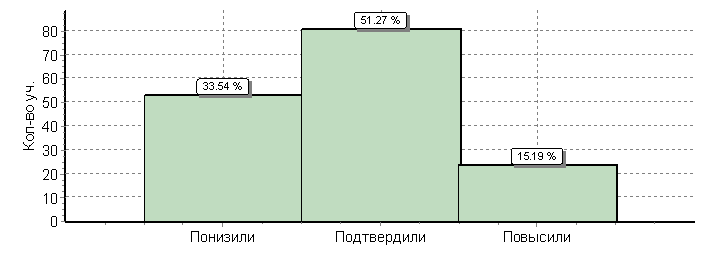 Гистограмма соответствия отметок за выполненную работу и отметок по журналу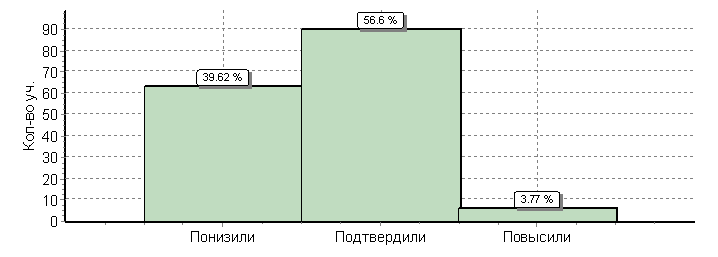  Кол-во уч. Кол-во уч.Соответствие итоговым отметкамСоответствие итоговым отметкамСоответствие итоговым отметкамРезультаты Результаты Результаты Результаты Результаты понизилиповысилиподтвердили«2»«3»«3»«4»«5»  Русский язык 5 класс  Русский язык 5 класс  Русский язык 5 класс  Русский язык 5 класс  Русский язык 5 класс  Русский язык 5 класс  Русский язык 5 класс  Русский язык 5 класс  Русский язык 5 класс  Русский язык 5 класс888854628925254113Математика 5 классМатематика 5 классМатематика 5 классМатематика 5 классМатематика 5 классМатематика 5 классМатематика 5 классМатематика 5 классМатематика 5 классМатематика 5 класс9191251254833333218История 5 классИстория 5 классИстория 5 классИстория 5 классИстория 5 классИстория 5 классИстория 5 классИстория 5 классИстория 5 классИстория 5 класс919147936730303123Биология 5 классБиология 5 классБиология 5 классБиология 5 классБиология 5 классБиология 5 классБиология 5 классБиология 5 классБиология 5 классБиология 5 класс919149236024245112География 10 классГеография 10 классГеография 10 классГеография 10 классГеография 10 классГеография 10 классГеография 10 классГеография 10 классГеография 10 классГеография 10 класс281414311009145География 11 классГеография 11 классГеография 11 классГеография 11 классГеография 11 классГеография 11 классГеография 11 классГеография 11 классГеография 11 классГеография 11 класс2525213101111131Физика 11 классФизика 11 классФизика 11 классФизика 11 классФизика 11 классФизика 11 классФизика 11 классФизика 11 классФизика 11 классФизика 11 класс2424181521010120 Кол-во уч.Соответствие итоговым отметкамСоответствие итоговым отметкамСоответствие итоговым отметкамРезультаты Результаты Результаты Результаты понизилиповысилиподтвердили«2»«3»«4»«5»  Русский язык 6 класс  Русский язык 6 класс  Русский язык 6 класс  Русский язык 6 класс  Русский язык 6 класс  Русский язык 6 класс  Русский язык 6 класс  Русский язык 6 класс10334        11581143418Математика   6классМатематика   6классМатематика   6классМатематика   6классМатематика   6классМатематика   6классМатематика   6классМатематика   6класс10321478755356№Предметы Средний балл по Средний балл по Не преодолели порогНе преодолели порог№Предметы лицеюрайону Не преодолели порогНе преодолели порог1Русский язык76,5650-3Математика (профильный уровень)64,4550-4История 58,2561Соколова Ульяна5Обществознание 66,1450-6Химия 531Узденова Марьям7Биология 60,6460-8Английский язык78,2680-9Информатика 46401Семенов Ахмат10Физика 52360-Учреждения социумаКоличество учащихся лицея, посещающих ШДОДХШ273ДЮСШ140Дом творчества315Кружки ДК31Музыкальная школа138Танцевальная студия44ВСЕГО941